8 июля т.г. Молодёжный парламент при Совете депутатов городского округа Домодедово совместно с волонтерами организации «Территория добрых сердец» и МОРО ВОО «Молодая гвардия Единая Россия» г.Домодедово организовали праздничное мероприятие, посвященное Дню семьи, любви и верности, которое состоялось  в домодедовском социальном приюте для детей и подростков реабилитационном центре "Семья".         Подвижные, весёлые игры, красочный аквагрим и простое общение - самый настоящий праздник для детей! Мероприятие завершилось чаепитием.
Друзья, Молодежный парламент поздравляет всех с праздником! Берегите, цените и любите друг друга. Пусть в каждом доме царит мир, благополучие и счастье!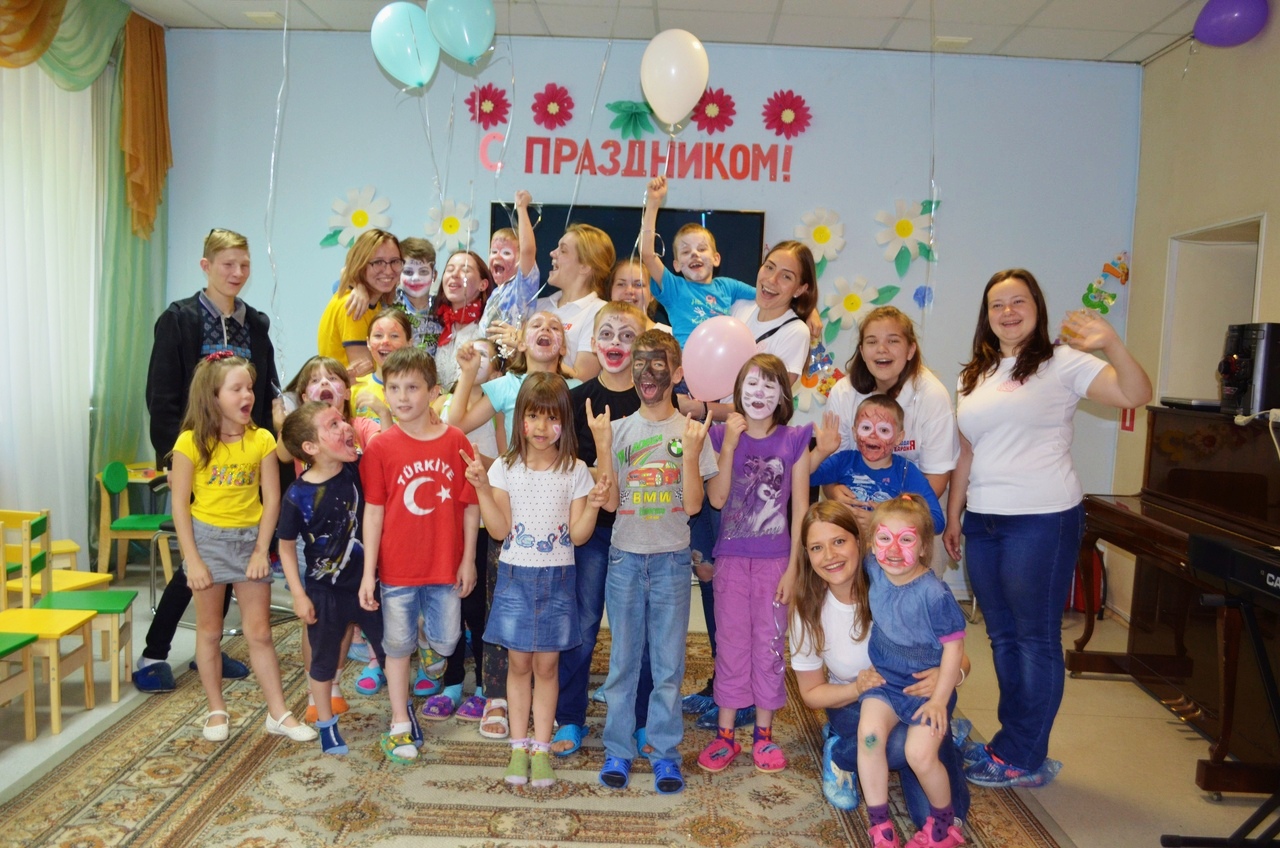 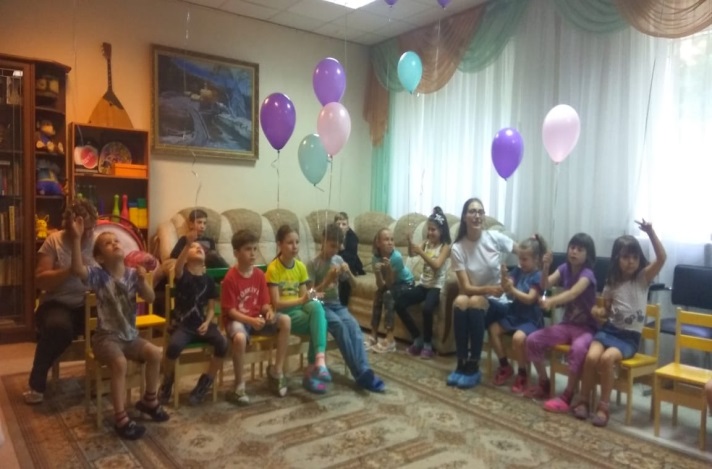 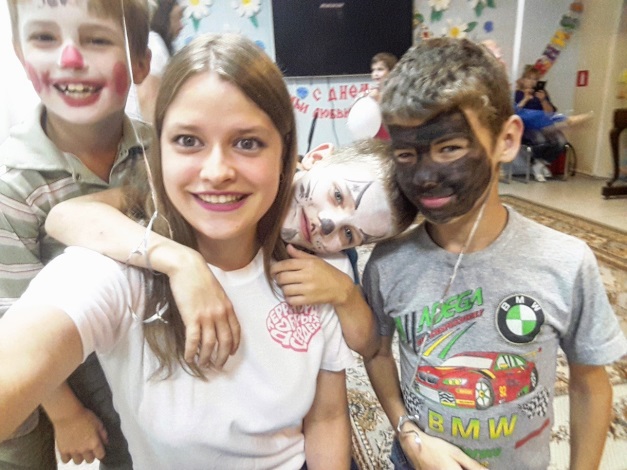 